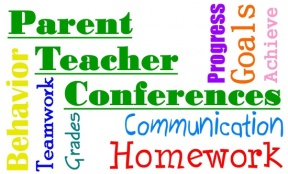 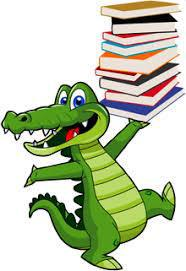   COME JOIN US FOR                      Spring Creek Elementary School’s               Annual Data Chat Conferences!Schedule a conference time with your child’s teacher to review his/her data, discuss his/her overall performance, and focus on future goals!                When:  January 3-31, 2023                Time:  7:10 a.m. - 3:00 p.m. daily                Where: Spring Creek Elementary School                How:  In person, Virtual Meeting, or Phone Call                Why: To empower you with knowledge to support future                                      academic performance and success                Who: Parent, Guardians, and Students_______________________________________________________________Don’t miss this opportunity!  Your child’s teacher has set aside time for you to attend a Data Chat Conference.  Please make sure that you have indicated which time you can attend and return the teacher’s invitation.  Your child’s teacher will send you a confirmation of the time that has been reserved for you and your child to review testing data and classroom performance.  If you are unable to attend in person, the teacher can hold the conference via Google Meet or a phone call.  Your child’s teacher will send a confirmation and reminder of your meeting.  If for some reason you are unable to keep the appointment, please contact your child’s teacher directly.  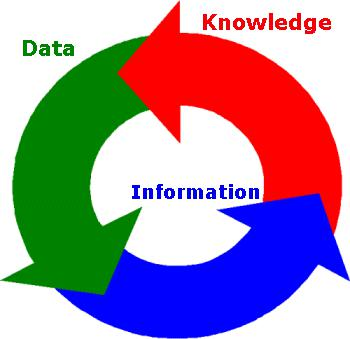 VEN A UNIRSE A NOSOTROS                      De la escuela primaria                                                                   Spring Creek Conferencias                                                                Anuales de chat de datos!               Programe una conferencia con el maestro de su hijo para     revisar sus datos, discutir su desempeño general y concentrarse en metas futuras!            Cuándo:  3-31 de enero de 2023 enero de 2023            Horario:  7:10 a.m. - 3:00 p.m.            Adonde: Escuela Primaria Spring Creek            Cómo:  En persona, reunión virtual o llamada telefónica            Por qué: Para capacitarlo con conocimientos para apoyar el                       rendimiento académico futuro y éxito             Quien: Padres y estudiantes          
_______________________________________________¡No te pierdas esta oportunidad! El maestro de su hijo ha reservado tiempo para que usted asista a una conferencia de chat de datos. Asegúrese de haber indicado a qué hora puede asistir y devuelva la invitación del maestro. El maestro de su hijo le enviará una confirmación del tiempo que se ha reservado para que usted y su hijo revisen los datos de las pruebas y el desempeño en el salón de clases. Si no puede asistir en persona, el maestro puede realizar la conferencia a través de Google Meet o una llamada telefónica. El maestro de su hijo le enviará una confirmación y un recordatorio de su reunión. Si por alguna razón no puede asistir a la cita, comuníquese directamente con el maestro de su hijo.